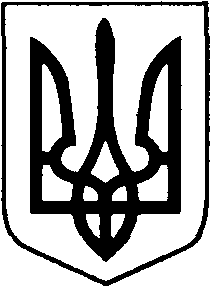 БОРАТИНСЬКА СІЛЬСЬКА  РАДАЛУЦЬКОГО РАЙОНУ  ВОЛИНСЬКОЇ  ОБЛАСТІРОЗПОРЯДЖЕННЯ ГОЛОВИ18 травня 2020 року                           с. Боратин		                             № 66/1.2Про забезпечення безпечної експлуатації дитячих ігрових та спортивних майданчиків, а також інших об’єктів відпочинку дітейна території  Боратинської громадиВідповідно до статті 17, підпункту 2) пункту б) статті 32 , підпункту 2) частини 2 статті 52 Закону України «Про місцеве самоврядування в Україні», з метою забезпечення безпечної експлуатації дитячих ігрових та спортивних майданчиків, а також інших об’єктів відпочинку дітей на території  Боратинської громади:1. Затвердити персональний склад Комісії Боратинської сільської ради з питань обстеження технічного стану елементів обладнання дитячих і спортивних майданчиків та інших об’єктів відпочинку дітей (далі – Комісія), згідно з додатком у 1.2.  Уповноважити заступника голови Боратинської сільської ради Віктора Бехнюка на затвердження результатів огляду та перевірки та паспортів дитячих ігрових та спортивних майданчиків.3. Комісії:- в термін до 22 травня 2020 року здійснити огляд та перевірку дитячих ігрових та спортивних майданчиків на території громади;- до 01 червня  скласти паспорти та відповідні акти щодо технічного стану елементів обладнання дитячих і спортивних майданчиків та інших об’єктів відпочинку дітей;4. Затвердити:- правила утримання та експлуатації дитячих ігрових та спортивних майданчиків, а також інших об’єктів відпочинку дітей на території населених пунктів Боратинської сільської ради, згідно з додатком 2;- форму типового паспорта та акту огляду та перевірки дитячого ігрового та спортивного майданчика, згідно з додатками 3, 4.5. Методисту з питань фізичної культури та спорту Миколі Калишу за результатами огляду та перевірки створити реєстр дитячих ігрових та спортивних майданчиків Боратинської громади.6. Визнати таким, що втратило чинність розпорядження сільського голови від 28 травня 2019 року № 50/1.2 «Про забезпечення безпечної експлуатації дитячих ігрових та спортивних майданчиків, а також інших об’єктів відпочинку дітей на території  Боратинської сільської ради».7. Контроль за виконанням розпорядження покласти на заступника сільського голови Віктора Бехнюка.Сільський голова 							Сергій ЯРУЧИКБогдана МакарчукВИКОНАВЕЦЬ:Спеціаліст-юрисконсульт 					Богдана Макарчук«____»_______2020 р.ПОГОДЖЕНО:Секретар ради							Людмила Сахан			«____»_______2020 р.Заступник сільського голови 					Віктор Бехнюк«____»_______2020 р.Методист з питань фізичної культури та спорту						Микола Калиш«____»_______2020 р.